WEEK 1MONDAYCheese and Onion Pasty served with wedges, baked beans and saladSalmon Bites served with wedges, baked beans and saladLemon Courgette CakeTUESDAYSweet and Sour Chicken served with noodles, rice & prawn cracker and steamed broccoliVegetable Spring Roll served with noodles, rice & prawn cracker and steamed broccoliChocolate Cornflake/Rice Crispie CakesWEDNESDAYSucculent roast Pork or Gammon with Roast Potatoes, carrots, peas and gravyQuorn Roast with Roast Potatoes, carrots, peas and gravyFruity Upside down cakeTHURSDAYHunters Chicken with crushed new potatoes and whole green beansLentil Ragu Hobnob Biscuits and MilkFRIDAYBreaded fish fillet, baked beans or garden peas, & golden crispy   chips.Baked OmeletteBanana SplitApart from the meals listed there will be a further daily choice of jacket potatoes on offer served with either Baked Beans, Cheese or Tuna.  Children are able to choose their filling when they are served.ORA packed lunch comprising either a ½ baguette or asandwich with the following daily fillings:Monday – CheeseTuesday – TurkeyWednesday – TunaThursday – HamFriday – EggAlternative choice of puddings are yoghurt, cheese & biscuits or fruit piecesWEEK 2MONDAYTomato Pasta Bake with saladSalmon Bites with wedges, broccoli and beansBlueberry and Banana Pancakes and Ice CreamTUESDAYJambalaya with Chicken & Chorizo, salad and breadSavoury Vegetable Tart with new potatoesChocolate and Mint Shortbread with MilkWEDNESDAYRoast Chicken or Turkey serve with stuffing, carrots, sweetcorn and roast potatoesBroccoli BakeApple Square & CustardTHURSDAYBeef Lasagne served with salad and peasQuorn Sausage & Courgette Pasta Bake with breadHoney Yoghurt Fruit with an oaty toppingFRIDAYCrispy battered fish with baked beans or garden peas, & chunky chips.Mac & Cheese BitesFriday TreatDear Parents,We hope you like our new menu.  This will run for the rest of the school year until July 2021.We have chosen to run a 2 week menu due to the uncertain times.If you have any questions or queries, please do not hesitate to contact me.RachelKitchen manager.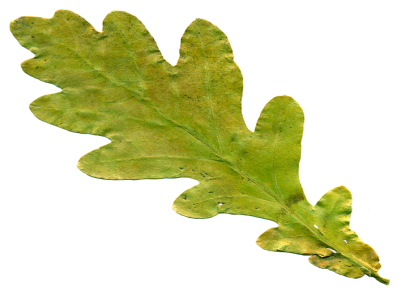 MENUSPRING & SUMMER 2021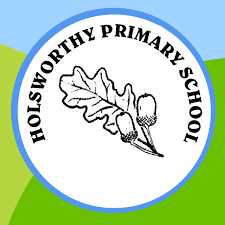 